CAP employé de commerce multi-spécialités session 2012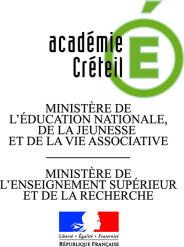 Présentation des dossiers évalués en CCFUn dossier « classe » qui comprend :Les documents de synthèse et statistiques à envoyer par courrier électronique avant le vendredi 1 juin 2012 à : laurence.ulmann@ac-creteil.fr Un exemplaire des sujets proposés pour chaque situation d’évaluation ainsi que le barème détaillé appliqué.Épreuve EP1 : Pratique de la réception des produits et de la tenue du linéaire/du rayonLe dossier présenté dans un dossier à clip contient :Une page de garde (lisible de l’extérieur) comportant :le nom de l’élève, - le nom exact et complet de l’examen,le numéro matricule, - le nom exact et complet de l’épreuve,le nom de l’établissement, - la session.Un sommaireLa partie pédagogique (production de l’élève) fiche descriptive 1: Réceptionner et tenir les réservesfiche descriptive 2 : Maintenir l’état marchand du rayonSchéma commenté d’implantation du rayonfiche point presse + annexesfiche du thème économico-commercial de l’entreprise + annexesfiche du thème juridique et social + annexes Les documents d’évaluation seront intercalés sous la première page du dossier pédagogique de l’élève dans l’ordre suivant :le document récapitulatif de l’évaluation en établissement de formation et en entreprise,le document situation en établissement de formation ; partie commerciale le document situation en établissement de formation ; partie économique et juridique,le document EP1 situation d’évaluation en entreprise : grille récapitulative le document de négociation et de suivi des périodes de formation en entreprise EP1 contrôle en cours de formation  servant de chemise.La partie administrative sera présentée à part dans une enveloppe qui comprendra, dans un dossier global,le document de contrôle de conformité pour la classe,le document de synthèse des évaluations recto-verso,  et, agrafés en cahier par élève,le document récapitulatif des lieux de stage authentifié par le chef d’établissement comportant les dates exactes et le nombre de jours effectués (ou de semaines complètes),les attestations établies par les entreprises d'accueil de la 1e année (+ dérogation accordée éventuellement),les attestations établies par les entreprises d'accueil de la 2e année (+ dérogation accordée éventuellement).Épreuve EP2 : Pratique de la tenue de caisse et de l’information « client »Les dossiers « élèves » type dossier à clip :Comportent sur la première page :	Contiennent dans l’ordre :le nom de l’élève, 	 la grille d’évaluation récapitulative EP2,le numéro matricule, 	 la grille d’évaluation situation n° 1,le nom de l’établissement,	 la grille d’évaluation situation n° 2,le nom de l’examen,	chacune est accompagnée des productions de l’élèvele nom de l’épreuve 	la session.Laurence ULMANNIEN économie/gestion